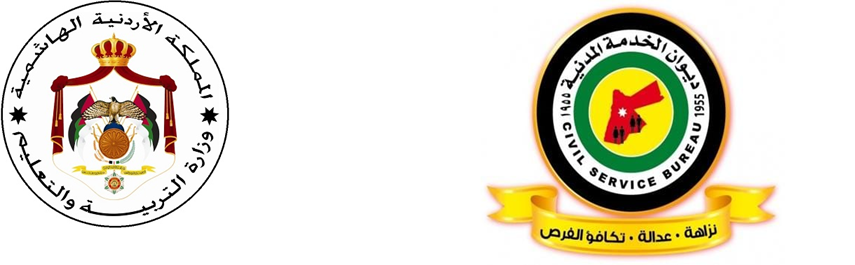 مصفوفة الكفايات الوظيفية لوظيفة معلم كهرباء مركباتقام ديوان الخدمة المدنية بالتشارك مع الجهات المعنية بإعداد الأطر المرجعية الخاصة بالكفايات اللازمة لإشغال وظيفة معلم لـتخصص" معلم كهرباء مركبات " لغايات بناء الاختبارات لقياس قدرات المرشحين لأشغال الوظيفة ومعرفة درجة امتلاكهم للحد الأدنى من شروط اشغال هذه الوظيفة، كما أن تحديد الأطر المرجعية للكفايات يساعد في ربط التقدم والارتقاء الوظيفي من خلال المسارات المهنية بالأداء الفعلي للمعلم والذي ينعكس بشكل مباشر على تحسين تعلم الطلبة وتجويد الخدمات التعليمية المقدمة للطلبة، ومن ثم ايجاد بيئة عمل تنافسية مهنية في أجواء إيجابية محفزة.منهجية تطوير الاطر المرجعية للكفاياتتم تطوير هذه الأطر من خلال الرجوع إلى:ميثاق مهنة التعليم بأجزائه المختلفة.الإطار العام للمناهج في وزارة التربية والتعليم.دليل الكفايات الوظيفية العامة في الخدمة المدنية (من منشورات ديوان الخدمة المدنية) مجموعات النقاش المركزة والمتنوعة لضبط الجودة ومراجعة الكفايات والمؤشرات واعتمادها بصورتها النهائية.أولاً: الكفايات التربوية العامةثانيا: الكفايات المعرفية لتخصص كهرباء مركباتثالثاً: الكفايات المهنية لتخصص كهرباء ومركباتأمثلة على أسئلة الاختبار يحتوي الاختبار على أسئلة تقيس مجموعة جزئية من محتوى الكفايات الوظيفية المطلوبة لإشغال وظيفة معلم كهرباء مركبات في وزارة التربية والتعليم لجميع المراحل، وقد تم تنظيمها وفق مجالات رئيسية، ويحتوي كل مجال رئيس على مجالات فرعية، وينتمي لكل مجال فرعي عدد من المؤشرات، وتوضع الأسئلة على هذه المؤشرات.المجالات الرئيسيةالمجالات الفرعيةالمؤشراتالتربية والتعليم في الاردن  رؤية وزارة التربية والتعليم ورسالتها يطلع علىال رؤية والرسالة والأهداف والقيم الجوهرية للوزارة.يلتزم بإنجاح المشروعات والخطط المنبثقة عنها.التربية والتعليم في الاردنالتشريعات التربوية‏يطلع ويتقيد بالتشريعات التربوية ذات العلاقة بعمله باستمرار التربية والتعليم في الاردن اتجاهات التطوير التربوي يطلع ويلتزم بأدواره المهنية المستندة إلى الاتجاهات التربوية التي يتبناها النظام التربوي باستمرار.الفلسفة الشخصية واخلاقيات المهنةرؤية المعلم ورسالته. يستخدم رؤيته ورسالته المهنية لتحقيق دوره المهني.الفلسفة الشخصية واخلاقيات المهنةالقيم والاتجاهات والسلوك المهني.يلتزم بالسلوك المهني وبأخلاقيات المهنةيلتزم بأدواره وفق وصفه الوظيفيالتعلم والتعليمالتخطيط للتعلميحلل محتوى المنهاج .يخطط لتنفيذ المواقف التعليمية الصفية واللاصفية بما يحقق نتاجات التعلم وبما يراعي منظور النوع الاجتماعييقوم المواقف التعليمية الصفية واللاصفية بما يحقق نتاجات التعلم وبما يراعي منظور النوع الاجتماعي.التعلم والتعليمتنفيذ عمليات التعلم والتعليم ينظم بيئة التعلم لتكون آمنة وجاذبة ومراعية للنوع الاجتماعي.يتقبل الطلبة ويتعامل مع سلوكياتهم أثناء عملية التعليم.التعلم والتعليمتقويم التعلم يقوم أداء الطلبة ويوظف استراتيجيات وأدوات التقويم.يحلل نتائج الاختبارات ويوثق البيانات والمعلومات الخاصة بالتقويم.يعطي تغذية راجعة للطلبة.بيئة التعلمالاوعية المعرفية.يوظف الاوعية المعرفية ومصادر المعرفة المتنوعة لتحسين اداء الطلبة في المواقف التعلمية التعليمية.يوظف تكنولوجيا المعلومات والاتصالات لتحسين اداء الطلبة في المواقف التعلمية التعليمية.بيئة التعلمالدعم النفسي الاجتماعي.يتقبل طلبته من الناحية النفسية على اختلافاتهم ويتعامل مع المشكلات الصفية ومختلف سلوكيات الطلبة. يوظف أنشطة تعلم تناسب احتياجات الطلبة النفسية بما يحفزهم على التعلم ويثير دافعيتهم.يوظف أنشطة تعلم تناسب احتياجات الطلبة الاجتماعية بما يحفزهم على التعلم ويثير دافعيتهم.يوظف أنشطة تعلم تناسب خصائص الطلبة النمائية بما يحفزهم على التعلم و يثير دافعيتهم.بيئة التعلمالابتكار والابداع.يستخدم استراتيجات تدريس وتقويم للكشف عن مواهب الطلبة وتنمية الابداع لديهم. يستخدم استراتيجات تدريس وتقويم للكشف عن استعدادات الطلبة، لتنمية الابداع لديهم.التعلم للحياة. البحث العلمي.يستخدم خطوات البحث العلمي في المواقف التعليمية ويكسبها لطلبته. التعلم للحياة. المهارات الحياتية.يستخدم انشطة تنمي المهارات الحياتية نحو ( مهارات التواصل ، مهارات التعامل وادارة الذات، ومهارات ادارة التعامل مع الضغوط، ومهارات حل المشكلات وصنع القرار ...الخ) التعلم للحياة.مسؤولية التعلميطلع على الكفايات لتطوير مسؤولية الطلبة تجاه تعلمهم الذاتي والمشاركة في الرأي والتفكير الناقد واصدار الأحكام.المجال الرئيسالمجال الفرعيالمؤشراتالعلوم الصناعية الخاصةأساسيات الكهرباءيعرف مفهوم التيار المستمر وطرائق توليده واستخدامهيعرف مفهوم المتغيرات الكهربائية (المقاومة، والتيار والجهد)يعرف طرائق توصيل المقاومات (توالي، توازي مركب)يبني الدارة الكهربائية البسيطة (المفتوحة والمغلقة) ويعرف مكوناتها ويحسب المتغيرات الأساسية باستخدام قانون اوميعرف مفهوم القدرة والطاقة الكهربائيةيعرف أنواع الأجهزة المستخدمة في كهرباء المركبات ويستخدمها ويعرف الرموز الخاصة بهايعرف أنواع الأسلاك المستخدمة ومواصفاتها ويميز انواع العدد اليدوية وأنواع المعدات المستخدمة في كهرباء المركبات ويمتلك مهارة استخدامهاالعلوم الصناعية الخاصةمصدر الطاقة الكهربائية(المراكم)يتعرف أنواع واجزاء المراكم ويميزهايتعرف طرائق توصيل المراكم (توالي توازي)يتعرف طرائق حساب سعة المركمالعلوم الصناعية الخاصةأنظمة الإنارة في المركباتيتعرف مكونات الأضواء الأمامية وأنواع المصابيح في المركبةيعرف مكونات ومبدأ عمل دارة انارة الفرامل ومصابيح الرجوع إلى الخلف ومصابيح الإشارة ومصابيح الانارة الامامية الرئيسيةيتعرف الدارات الإلكترونية لأنظمة الإنارة الحديثةالعلوم الصناعية الخاصةأساسيات الإلكترونياتيميز المواد الموصلة والعازلة وشبة الموصلة وخصائصهايتعرف تركيب الثنائيات وخواصها واستخداماتهايتعرف دارات التقويم أحادية الطور ودارات الترشيح، ودارات تنظيم الفولطيةيتعرف المواسعات الكهربائية من حيث أنواعها وخصائصها وطرائق توصيلهايتعرف تركيب الترانزستورات وأنوعها واستخدام كل منهايتعرف تركيب الثايرستور وطرائق توصيله يتعرف مفهوم التردد وأشكال الموجاتيتعرف الرموز والأمور الواجب مراعاتها عند استخدام أجهزة القياس الكهربائية (راسم الاشارة، مولد الاشارة)العلوم الصناعية الخاصةأنظمة التوليد والشحنيتعرف أنواع المولدات يتعرف أجزاء المولد ومبدأ عملهيتعرف أنواع منظمات الشحنيتعرف أطراف المولدات ويتتبع توصيلاتها والرموز والمصطلحات الخاصة بالدوائر الكهربائية لأنظمة التوليد والشحنيحلل أعطال المولدات ومسبباتها ويبين طرائقعلاجهاالعلوم الصناعية الخاصةأنظمة محركات بدء الحركةيتعرف أنواع محركات بدء الحركة
 يتعرف أجزاء محرك بدء الحركة ومبدأ عملهيتعرف الرموز والمصطلحات الخاصة بالدوائر الكهربائية لأنظمة بدء الحركة ويتتبع توصيلات محركات بدء الحركة يحلل الأعطال الخاصة بأنظمة بدء الحركة ومسبباتها وطرائق علاجهاالعلوم الصناعية الخاصةأنظمة محركات الاحتراق الداخلييتعرف مبدا عمل محرك الاحتراق الداخلي وأجزاءه يتعرف مبدا عمل دورة التبريد في محركات الاحتراق الداخلي ومكوناتهايتعرف مبدا عمل دورة التزيت في محركات الاحتراق الداخلي ومكوناتهايتعرف مبدا عمل دورة الوقود في محركات الاحتراق الداخلي ومكوناتهايتعرف أنواع أنظمة الاشعال (العادي، والإلكتروني) ويحلل اعطالها وطرائق اصلاحهايتعرف نظام حقن الوقود الإلكتروني وأنواعه ومكوناتهيحلل أعطال أنظمة حقن الوقود الإلكتروني ومسبباتها وطرائق علاجها العلوم الصناعية الخاصةأنظمة البيان والتحذيريتعرف أنواع المبينات ومصابيحها ومبدأ عملها (مبين مستوى الوقود ودرجة حرارة المحرك وضغط زيت المحرك ونظام التوليد والشحن) يتعرف أنواع مبينات سرعة دوران محرك الاحتراق الداخلي ومبدأ عملها ومبين سرعة المركبةيتعرف نظام التحذير من نسيان ربط حزام الأمان ومبدأ عملهالعلوم الصناعية الخاصةالأنظمة الكهربائية المساعدةيتعرف مكونات ومبدأ عمل نظام ماسحات الزجاج الكهربائي و نظام النوافذ الكهربائية و نظام الصوتيات و نظام غلق الأبواب و مانع السرقة.يتعرف مكونات ومبدأ عمل نظام مانع التكاثف في المركبات و نظام التنبيه و نظام مجسات الرجوع للخلفالعلوم الصناعيةأنظمة التدفئة والتكييفيتعرف نظام التبريد المائي لمحرك المركبة والرابط بينه وبين نظام التدفئة في المركبة ومكونات نظام التدفئة
 - يتتبع الدارة الكهربائية لمروحة تبريد مشع محرك المركبة
- يتعرف مكونات نظام التكييف وتوصيلاته الكهربائية
- يتعرف طريقة شحن وسيط التبريد لمكيف الهواء في المركبات وتفريغه، (الطريقة اليدوية، واستخدام جهاز الشحن الإلكتروني) يتتبع دورة وسيط التبريد في نظام التكييف- يحلل أعطال نظام التكييف في المركبات، ومسبباته وطرائق إصلاحهاالعلوم الصناعيةأنظمة الحماية والأمانيتعرف مكونات نظام الوسائد الهوائية يتعرف مبد عمل نظام منع (انقفال) العجلات في أثناء الفرملة، ومنع (انفلات) العجلات في أثناء التعجيل يتعرف مبدأ عمل المفاتيح الممغنطة والذكية في المركبات ويستخدمها ويعيد برمجتها
 يتعرف مبدأ عمل نظام الأمان قبل حدوث الاصطدام
 يحلل أعطال أنظمة الحماية والأمان ومسبباتها، وطرائق علاجهاالعلوم الصناعيةالتكنولوجيا الحديثة في المركبات الهجينةيتعرف ميزات المركبة الهجينة وخصائصها.
 معرفة المراكم ذات الفولتية العالية في المركبات الهجينة ويحدد اماكن تركيبها ويفكها الى أجزاء. معرفة المحركات / المولدات الكهربائية في المركبات الهجينة (MG1,MG2)ويحدد موقعها وينزعها عن المركبة ويعيد تركيبها. يعرف وحدة التحكم في القدرة في المركبات الهجينة ويحدد موقعها وينزعها
  يميز التوصيلات الكهربائية ذات الفولتية العالية في الأنظمة الكهربائية في المركبات الهجينة وألوانها. يعرف انظمة التبريد الخاصة في المركبات الهجينة وينزعهايعرف انظمة الحماية في المركبات الهجينةيعرف تصنيف انظمة التهجين في المركبات الهجينة وانظمة تشغيلها
 معرفة المركبات الكهربائية ومزاياها وأجزاءهاالعلوم الصناعيةالمخططات الكهربائية يصنف الجدلات الكهربائية في المركباتيتعرف صناديق المصهرات والمرحلات يتعرف طرائق الفحص والصيانة للجدلات في المركبات يحلل أعطال الجدلات الكهربائية ويبين مسبباتها وطرائق علاجهاالمجال الرئيسالمجال الفرعيالمؤشراتالتدريب العمليأساسيات الكهرباء يضبط أجهزة قياس المتغيرات الكهربائية الأساسية (المقاومة، والتيار، والفولتية) ويقيس قيمهايقيس قيم مقاومات مختلفة باستخدام (الأوميتر) ويقارنها مع القيم المقروءة عن طريق الألوان ويوصل المقاومات (التوالي، التوازي والمركب) ويقيس قيمة المقاومة المكافئةيتحقق من قانون اوم التدريب العمليمصادر الطاقة الكهربائية ينزع المركم عن المركبة ويعيد تركيبه يفحص فولتية المركم وفحص مستوى محلول المركم وكثافتهيوصل المراكم (توالي وتوازي) ويشحن المركم شحنا (سريعا وبطيئا) يشخص أعطال المركم ثم يصلحها ويحللهاالتدريب العمليأنظمة الإنارة في المركبات ينزع الأضواء الامامية والخلفية ويعيد تركيبها ويعاير الأضواء الامامية يوصل الدارة الكهربائية لمصابيح التوقف ومصابيح الرجوع إلى الخلف ومصابيح الاشارة ومصابيح الغرفة ومصابيح الأضواء الامامية الرئيسيةيشخص ويحلل أعطال أنظمة الإنارة ويصلحها  التدريب العمليأساسيات الإلكترونياتيحدد أطراف الثنائيات ويفحص صلاحيتها يبني دارات تقويم أحادية الطور (نصف موجة وموجة كاملة) مع دارات الترشيح وتنظيم الفولطيةيفحص صلاحية الترانزستورات والثايرستورات ويحدد اطرافها، باستخدام الأوم ميتر وجهاز فحص الترانزستورات يحدد أشكال الموجات المتناوبة، باستخدام جهاز راسم الإشارة ومولد الإشارة ويقيس القيمة الفعالة والعظمى لهذه الاشاراتالتدريب العمليأنظمة التوليد والشحن يحدد مواقع عناصر الدارة الكهربائية لنظام الشحن وتوصيلاتهاينزع المولد عن المحرك ويفكه الى أجزائه ويفحصها ويعيد تجميعه وتركيبهيوصل دارات التوليد والشحن كاملة يجري أعمال الصيانة، ويستبدل القطع التالفةيفحص شحن المولد في المركبة، وعلى طاولة العمل  يشخص أعطال المولدات، ويصلحها  يلتزم بقواعد الأمن والسلامة المهنية في أثناء فحص المولد وتوصيل دارات التوليدالتدريب العمليأنظمة محركات بدء الحركة (السلف)يحدد موقع عناصر الدارة الكهربائية لنظام بدء الحركة وتوصيلاتها ينزع محرك بدء الحركة عن المحرك، ويفكه الى أجزائه ويعيد تجميعه وتركيبهيفحص أجزاء محرك بدء الحركة بالأجهزة الخاصة، ويحدد التالف منها يجري أعمال الصيانة، ويغير القطع التالفة يوصل دارات محرك بدء الحركةيفحص محرك بدء الحركة في المركبة وعلى طاولة العمل، (الحمل واللاحمل) يشخص أعطال دارات محركات بدء الحركة ويصلحهايلتزم بقواعد الأمن والسلامة في أثناء توصيل دارات محرك بدء الحركة في المركبةالتدريب العمليأنظمة محركاتالاحتراق الداخلي يحدد الأجزاء الرئيسة لمحرك الاحتراق الداخلي يحدد موقع عناصر الدارة الكهربائية لنظام الإشعال (العادي والإلكتروني)ينزع عناصر الدارة الكهربائية لنظام الاشعال ويفحصها ويجري أعمال الصيانة يوصل دارات عناصر نظام الإشعاليحدد مواقع عناصر الدارة الكهربائية لنظام حقن الوقود الإلكترونييجري أعمال الصيانة، ويستبدل القطع التالفة لنظام حقن الوقود الإلكترونييشخص أعطال أنظمة حقن الوقود الإلكتروني، ويصلحهايلتزم بقواعد الأمن والسلامة المهنية في أثناء توصيل دارات عناصر نظام الإشعالالتدريب العمليأنظمة البيان والتحذيريفك لوحة البيان وعناصر الدارة الكهربائية للوحة (البيان) والتحذير ويعيد تجميعها يوصل الدارات الكهربائية للمبينات ويفحص أجزاء عناصر الدارة الكهربائية لهايجري أعمال الصيانة ويغير القطع التالفة للمبينات والمراسلات ملتزما بقواعد السلامة والأمان ويحلل أعطالهاالتدريب العمليالأنظمة الكهربائية المساعدة يحدد مواقع عناصر الدارات الكهربائية المساعدة ويفكها ويجرى أعمال الصيانة لها، ويغير القطع التالفة للأنظمة الكهربائية المساعدة
 يوصل دارات عناصر الأنظمة الكهربائية المساعدة
 يشخص أعطال الأنظمة الكهربائية المساعدة ويحللها ملتزما بقواعد الامن والسلامة المهنية
التدريب العمليأنظمة التدفئة والتكييفينزع أجزاء نظام التدفئة عن المركبات ويعيد تركيبه
 ينزع أجزاء نظام التكييف عن المركبات، ويعيد تركيبه
 يشخص أعطال الدارة الميكانيكية لنظام التكييف، ويجري الصيانة والإصلاح اللازمة لها يفحص النظام بأجهزة القياس الخاصة بأنظمة التكييف
 يشخص أعطال الدارة الكهربائية لأنظمة التدفئة والتكييف ويجري الصيانة اللازمة لهايلتزم بقواعد الأمن والسلامة المهنية في أثناء تشخيص أعطال الدارة الميكانيكية لنظام التكييفالتدريب العمليأنظمة الحماية والأمانيحدد موقع تركيب اجزاء نظام الوسائد الهوائية وينزعها عن المركبة بأمان ملتزما بقواعد الامن والسلامة المهنية ويعيد تركيبها
 يحدد موقع تركيب مكونات نظام منع العجلات في أثناء الفرملة ومنع (انفلات) العجلات في أثناء التعجيل (ABS-TCS) وينزع مكوناته ويعيد تركيبها
 يشخص أعطال أنظمة الحماية والأمان ويصلحها ويستخدم جهاز قراءة البيانات الفنية للمركبة ويقارن النتائج مع (Auto Data)التدريب العمليالتكنولوجيا الحديثة في المركبات الهجينةيفحص خلايا المركم ذي الفولطية العالية، بوساطة الأجهزة الخاصةيشخص أعطال المركبات الهجينة بجهاز قراءة البيانات الفنية للسيارة ويقارن النتائج مع ((auto dateيلتزم بقواعد الأمن والسلامة المهنية في أثناء تحديد موقع أجزاء المركبات الهجينة ونزعهاالتدريب العمليالمخططات الكهربائيةيقرأ الرموز الخاصة بالجدلات الكهربائيةيوصل الجدلات حسب مخططات الشركة الصانعةينزع صناديق المصهرات والمرحلات ويعيد تركيبها يشخص أعطال الدارات الكهربائية ويجري الصيانة اللازمة لهايلتزم بقواعد الأمن والسلامة المهنية في أثناء نزع صناديق المصهرات ويعيد تركيبهاالرسم الصناعي التخصصي والرسم العامأنظمة الإنارةيرسم ويقرأ مخططات دارة الأضواء الامامية والانارة الخافتة ويفسر الرموز الخاصة بهايرسم ويقرأ مخططات دارة مصابيح الإشارة (الغمازات) ودارة مصابيح التوقف ويفسر الرموز الخاصة بهايرسم ويقرأ مخططات دارة انارة غرفة القيادة ومصابيح الرجوع الى الخلف ويفسر الرموز الخاصة بهاالرسم الصناعي التخصصي والرسم العامنظام التوليد والشحن   يفسر الرموز والمصطلحات والمخططات الخاصة بأنظمة التوليد والشحن ويرسمها  يقرأ مخطط الدارات الكهربائية لمولدات التغذية الذاتية والمنفصلة ويرسم المخطط الصندوقي ومخطط مسار التيار والتخطيط التفصيلي  الرسم الصناعي التخصصي والرسم العامأنظمة بدء الحركة(السلف)يفسر الرموز والمصطلحات الخاصة بأنظمة بدء الحركة ويقرأ مخطط الدارات الكهربائية لأنظمة بدء الحركة المختلفة الرسم الصناعي التخصصي والرسم العامأنظمةالإشعال يفسر الرموز والمصطلحات الخاصة بنظام الاشعال ويقرأ مخطط الدارات الكهربائية لأنظمة الاشعالالرسم الصناعي التخصصي والرسم العامأنظمة البيان والتحذير  يرسم ويقرأ مخططات دارة مبين مستوى الوقود ودرجة حرارة المحرك وضغط زيت المحرك ويفسر الرموز الخاصة بهايرسم ويقرأ مخططات دارة مبين مصباح الشحن وسرعة المركبة وسرعة دوران محرك الاحتراق الداخلي ويفسر الرموز الخاصة بهاالرسم الصناعي التخصصي والرسم العامالأنظمة الكهربائية المساعدة يرسم ويقرأ مخططات دارة ماسحات الزجاج ورفع الزجاج (النوافذ)الكهربائي والانذار ومنع السرقة واغلاق الأبواب الكهربائي ويفسر الرموز الخاصة بهايرسم ويقرأ مخططات دارة المنبه (الزامور) والصوتيات ومجسات الرجوع للخلف والمقبس متعدد الاستخدامات ويفسر الرموز الخاصة بها الرسم الصناعي التخصصي والرسم العامأنظمة الحماية والأمان يفسر الرموز والمصطلحات الخاصة بأنظمة الحماية والأمان يقرأ ويرسم مخططات الدارات الكهربائية الخاصة بأنظمة الحماية والأمانالادارة والسلامة الصناعيةمفاهيم السلامة ومخاطر العمل يتعرف مفهوم السلامة والصحة المهنيةالادارة والسلامة الصناعيةمفاهيم السلامة ومخاطر العمل يبين اهمية السلامة والصحة المهنية واهدافهاالادارة والسلامة الصناعيةمفاهيم السلامة ومخاطر العمل يتعرف عناصر الانتاجالادارة والسلامة الصناعيةمفاهيم السلامة ومخاطر العمل يميز بين الحادث واصابة العمل والمرض المهني وفق التشريعات الاردنية الادارة والسلامة الصناعيةمفاهيم السلامة ومخاطر العمل يذكر وسائل تطبيق السلامة والصحة المهنيةالادارة والسلامة الصناعيةمفاهيم السلامة ومخاطر العمل يتعرف اثار حوادث العمل على العامل الادارة والسلامة الصناعيةمفاهيم السلامة ومخاطر العمل يوضح مفهوم بيئة العملالادارة والسلامة الصناعيةمفاهيم السلامة ومخاطر العمل يميز بين انواع الملوثات في بيئة العملالادارة والسلامة الصناعيةمفاهيم السلامة ومخاطر العمل يوضح المخاطر في بيئة العمل وتصنيفاتهاالادارة والسلامة الصناعيةمفاهيم السلامة ومخاطر العمل يبين المخاطر البشريةالادارة والسلامة الصناعيةمفاهيم السلامة ومخاطر العمل يوضح المخاطر الفيزيائيةالادارة والسلامة الصناعيةمفاهيم السلامة ومخاطر العمل يتعرف المخاطر الميكانيكيةالادارة والسلامة الصناعيةمفاهيم السلامة ومخاطر العمل يبين المخاطر الكيميائية الادارة والسلامة الصناعيةمفاهيم السلامة ومخاطر العمل يبين المخاطر الكهربائيةالادارة والسلامة الصناعيةمفاهيم السلامة ومخاطر العمل يذكر الوسائل والطرق السليمة في التخزينالادارة والسلامة الصناعيةمعدات السلامة المستخدمة للوقاية من حوادث العمل واصاباته يتعرف انواع معدات الوقاية الشخصيةالادارة والسلامة الصناعيةمعدات السلامة المستخدمة للوقاية من حوادث العمل واصاباته يذكر استخدامات معدات الوقاية الشخصيةالادارة والسلامة الصناعيةمعدات السلامة المستخدمة للوقاية من حوادث العمل واصاباتهيبين اهمية الصيانة بأنواعها في الوقاية من الحوادثالادارة والسلامة الصناعيةمعدات السلامة المستخدمة للوقاية من حوادث العمل واصاباته يوضح مفهوم الحريق ويذكر عناصرهالادارة والسلامة الصناعيةمعدات السلامة المستخدمة للوقاية من حوادث العمل واصاباته يتعرف انظمة مكافحة الحريقالادارة والسلامة الصناعيةمعدات السلامة المستخدمة للوقاية من حوادث العمل واصاباته  يصنف الحرائق حسب التصنيف العالمي والوطني الادارة والسلامة الصناعيةمعدات السلامة المستخدمة للوقاية من حوادث العمل واصاباته يذكر انواع طفايات الحريق اليدوية واستخداماتهاالادارة والسلامة الصناعيةمعدات السلامة المستخدمة للوقاية من حوادث العمل واصاباته يبين طرق اطفاء الحرائقالادارة والسلامة الصناعيةمعدات السلامة المستخدمة للوقاية من حوادث العمل واصاباته يتعرف الاسعافات الاولية واهميتها ومكونات حقيبة الاسعافالادارة والسلامة الصناعيةمعدات السلامة المستخدمة للوقاية من حوادث العمل واصاباته يبين اجراءات الاسعافات الاولية للجروح ويميز انواعهاالادارة والسلامة الصناعيةمعدات السلامة المستخدمة للوقاية من حوادث العمل واصاباته يوضح اجراءات الاسعافات الاولية للكسور والانعاش القلبي والرئوي والصدمة الكهربائية الادارة والسلامة الصناعيةالعمل وقطاعاته واخلاقياته وفرص التوظيف يبين قطاعات العمل المختلفة وانظمتهاالادارة والسلامة الصناعيةالعمل وقطاعاته واخلاقياته وفرص التوظيف يتعرف حقوق العامل في قانون العمل والعمال الاردنيالادارة والسلامة الصناعيةالعمل وقطاعاته واخلاقياته وفرص التوظيف يميز بين المهنة والوظيفة والحرفةالادارة والسلامة الصناعيةالعمل وقطاعاته واخلاقياته وفرص التوظيف يوضح اخلاقيات المهنةالادارة والسلامة الصناعيةالعمل وقطاعاته واخلاقياته وفرص التوظيف يبين معايير مدونة السلوك الوظيفيالادارة والسلامة الصناعيةالعمل وقطاعاته واخلاقياته وفرص التوظيف يذكر المواصفات الواجب توافرها في الموظف الجديد والوظيفة المعروضة عليهالادارة والسلامة الصناعيةالعمل وقطاعاته واخلاقياته وفرص التوظيف يميز بين انواع البطالةالادارة والسلامة الصناعيةالعمل وقطاعاته واخلاقياته وفرص التوظيف يتعرف تسويق الذات واساليب تطويرهاالادارة والسلامة الصناعيةالعمل وقطاعاته واخلاقياته وفرص التوظيف يبين اهمية الاتصالات الوظيفيةالادارة والسلامة الصناعيةالعمل وقطاعاته واخلاقياته وفرص التوظيف يتعرف السيرة الذاتية واعدادهاالادارة والسلامة الصناعيةالعمل وقطاعاته واخلاقياته وفرص التوظيف يتعرف التقارير الفنية واعدادها الادارة والسلامة الصناعيةالريادة في الاعمال وانشاء المشاريع الصغيرة يتعرف مفهوم الريادة ونطاقهاالادارة والسلامة الصناعيةالريادة في الاعمال وانشاء المشاريع الصغيرة يوضح مفهوم الادارة الناجحةالادارة والسلامة الصناعيةالريادة في الاعمال وانشاء المشاريع الصغيرة يتعرف المشاريع الريادية الصغيرة وأثرها في الحد من البطالةالادارة والسلامة الصناعيةالريادة في الاعمال وانشاء المشاريع الصغيرة يذكر عناصر المشروع ومتطلباتهالادارة والسلامة الصناعيةالريادة في الاعمال وانشاء المشاريع الصغيرة يبين مراحل تأسيس المشروع الصغيرالادارة والسلامة الصناعيةالريادة في الاعمال وانشاء المشاريع الصغيرة يحدد طرق التخطيط السليمة للمشروع الصغيرالادارة والسلامة الصناعيةالريادة في الاعمال وانشاء المشاريع الصغيرة يتعرف الجدوى الاقتصادية للمشروع الصغيرالادارة والسلامة الصناعيةالريادة في الاعمال وانشاء المشاريع الصغيرة يحسب الجدوى الاقتصادية للمشروع الصغيرالادارة والسلامة الصناعيةالريادة في الاعمال وانشاء المشاريع الصغيرة يتعرف الاجراءات العملية والقانونية لتنفيذ المشروع الصغيرالادارة والسلامة الصناعيةالريادة في الاعمال وانشاء المشاريع الصغيرة يوضح طرائق تمويل المشاريع الصغيرةالادارة والسلامة الصناعيةالريادة في الاعمال وانشاء المشاريع الصغيرة يتعرف طرق الرقابة والتحكم والتقييم للمشروع الصغيرالادارة والسلامة الصناعيةالريادة في الاعمال وانشاء المشاريع الصغيرة يميز بين انواع السجلات المالية والمحاسبية للمشروع الصغيرالادارة والسلامة الصناعيةالريادة في الاعمال وانشاء المشاريع الصغيرة يميز بين التسويق الالكتروني والتسويق التقليدي للمشروع الصغيرالادارة والسلامة الصناعيةالريادة في الاعمال وانشاء المشاريع الصغيرة يتعرف الجودة والمنافسة في المشروع الصغيرالادارة والسلامة الصناعيةالريادة في الاعمال وانشاء المشاريع الصغيرة يبين مهام الهيئة الدولية للمواصفات (ISO)الرسم الصناعي العامالمساقطيرسم المساقط الثلاثة لمنظور معلوم، يدويا وباستخدام الحاسوبالرسم الصناعي العامالمساقطيستنتج المسقط الثالث من مسقطين معلومين يدويا وباستخدام الحاسوبالرسم الصناعي العامالرسم ثلاثي الابعاديرسم المجسمات والزوايا والدوائر في المناظير الأيزو متريةالرسم الصناعي العامالرسم ثلاثي الابعاديرسم المناظير المختلفة بدلالة مسقطين معلومينالرسم الصناعي العامالرسم الحريجري عملية الرسم الحر لأشكال وقطع ميكانيكية مختلفةإدارة المشروعات الصناعيةدورة حياة المشروعيفسر مفهوم إدارة المشروعات وخصائصها ومحدداتهاإدارة المشروعات الصناعيةدورة حياة المشروعيميز مراحل دورة حياة المشروع إدارة المشروعات الصناعيةتخطيط المنشآت الصناعيةيوضح المعايير الواجب مراعاتها عند اختيار موقع المصنع وتصميمهإدارة المشروعات الصناعيةتخطيط المنشآت الصناعيةيفسر الحاجات اللازمة لإتمام الدورة الإنتاجية للمصنع إدارة المشروعات الصناعيةالصيانةيصنف أنواع الصيانة وأهميتهاإدارة المشروعات الصناعيةالصيانةيحدد خصائص الصيانة الإنتاجية الشاملة ومجالاتهاإدارة المشروعات الصناعيةشبكات الأعماليبني مخطط جانت Gantt Chart وPERT لمشاريع مختلفةإدارة المشروعات الصناعيةشبكات الأعماليبني مخططات لمشاريع باستخدام المخطط السهمي                Activity on Arrow وباستخدام المخطط التصدري             Activity on Nodeإدارة المشروعات الصناعيةشبكات الأعماليميز المسار الحرج ويحدده في المشاريعالمجال الرئيسالمجال الفرعيالمؤشراتالمؤشراتالمؤشراتالمعرفة الأكاديمية والبيداغوجية لتخصص كهرباء المركبات يمتلك فهمًا جيدًا لسوق العمل التاريخي والمعاصر ضمن السياق الثقافي للأردن فيما يتعلق بكهرباء المركبات، بما في ذلك أنواع المهارات والمؤهلات التي يحتاجها الطلبة لاختيار مهنة كهرباء المركبات في سوق العملالمعرفة الأكاديمية والبيداغوجية لتخصص كهرباء المركبات معرفة المبحث والمحتوى والمعرفة البيداغوجية لتخصص كهرباء المركبات معرفة المبحث والمحتوى والمعرفة البيداغوجية لتخصص كهرباء المركبات معرفة المبحث والمحتوى والمعرفة البيداغوجية لتخصص كهرباء المركبات يفهم مجموعة من النظريات حول التعلم والتعليم بما في ذلك تطوير المهارات الوظيفية والمهارات المرتبطة بكهرباء المركبات التي تمكن الطلبة من الحصول على وظيفة التطور النفسي والاجتماعيالمعرفة الأكاديمية والبيداغوجية لتخصص كهرباء المركبات يمتلك فهمًا نظريًّا لأهمية التعلم الاستكشافي والتجريبي والتعلم القائم على المشروع والتعلم القائم على حل المشكلات المرتبطة بكهرباء المركبات المعرفة الأكاديمية والبيداغوجية لتخصص كهرباء المركبات يجمع بين مهاراته الفنية والمهنية بالإضافة الى المهارات التربوية لتصميم التدريس من أجل دعم التعلم وتسهيل نجاح طلبة كهرباء المركبات المنزلي في مجال سوق العملالمعرفة الأكاديمية والبيداغوجية لتخصص كهرباء المركبات يجمع بين مهاراته الفنية والمهنية بالإضافة الى المهارات التربوية لتصميم التدريس من أجل دعم التعلم وتسهيل نجاح طلبة كهرباء المركبات المنزلي في مجال سوق العملالمعرفة الأكاديمية والبيداغوجية لتخصص كهرباء المركبات يعرف المفاهيم الرياضية الأساسية ويوظفها في مجال كهرباء المركباتالمعرفة الأكاديمية والبيداغوجية لتخصص كهرباء المركبات يميز بين النتاجات العامة والخاصة لمناهج كهرباء المركبات المعرفة الأكاديمية والبيداغوجية لتخصص كهرباء المركبات الإطار العام والنتاجات العامة والخاصة لتخصص كهرباء المركبات الإطار العام والنتاجات العامة والخاصة لتخصص كهرباء المركبات الإطار العام والنتاجات العامة والخاصة لتخصص كهرباء المركبات يحلل محتوى منهاج كهرباء المركبات.المعرفة الأكاديمية والبيداغوجية لتخصص كهرباء المركبات يحدد الكفايات المهنية التخصصية التي بني عليها الإطار العام والنتاجات العامة والخاصة لكهرباء المركبات التعلم والتعليم لتخصص كهرباء المركبات يمتلك المعارف والمهارات لإعداد الخطط الفصلية واليومية لتخصص كهرباء المركبات.التعلم والتعليم لتخصص كهرباء المركبات التخطيط للتعلم لتخصص كهرباء المركبات التخطيط للتعلم لتخصص كهرباء المركبات التخطيط للتعلم لتخصص كهرباء المركبات يعد أنشطة تعليمة متنوعة تراعي الفروقة الفردية في مبحث كهرباء المركباتالتعلم والتعليم لتخصص كهرباء المركبات يمتلك مهارات الاتصال والتواصل والتعاون والتفاوض والقيادة في عمل مشروع يختص بكهرباء المركبات  التعلم والتعليم لتخصص كهرباء المركبات يلاحظ مشاركة طلبة كهرباء المركبات في جلسات المشروع ومهاراتهم خلال درس من دورس كهرباء المركبات ويستخدم ذلك للتخطيط اللاحقالتعلم والتعليم لتخصص كهرباء المركبات يستخدم التعلم والتعلم القائم على مشاريع مرتبطة بكهرباء المركبات   و يعمل على تطوير المهارات التي تمكن طلبة كهرباء المركبات من الحصول على وظيفةالتعلم والتعليم لتخصص كهرباء المركبات بيداغوجيا التعليم المهنيبيداغوجيا التعليم المهنيبيداغوجيا التعليم المهنييستطيع إظهار مجموعة من المهارات الفنية في الغرفة الصفية والمشاغل ويشرح عمليات وأنشطة كهرباء المركبات بوضوحالتعلم والتعليم لتخصص كهرباء المركبات والاستراتيجيات والعمليات في التعلم والتعلم لتخصص كهرباء المركبات والاستراتيجيات والعمليات في التعلم والتعلم لتخصص كهرباء المركبات والاستراتيجيات والعمليات في التعلم والتعلم لتخصص كهرباء المركبات يقوم بدمج المهارات التي تمكن طلبة كهرباء المركبات من الحصول على وظيفة في دروس كهرباء المركبات باستخدام الاستراتيجيات المناسبةالتعلم والتعليم لتخصص كهرباء المركبات يستخدم الخرائط المفاهيمية كطريقة تحليل المفاهيم الفندقية والسياحية وبيان العلاقات بين تلك المفاهيم واكتشاف الأخطاء المفاهيمية عند طلبة كهرباء المركبات.التعلم والتعليم لتخصص كهرباء المركبات يوفر أنشطة ذات علاقة بكهرباء المركبات تدعم التطوير المستمر لمهارات صنع القرار والاتصال والتواصل والتفاوضالتعلم والتعليم لتخصص كهرباء المركبات يقدم للطلبة التكنولوجيا والأفكار والعمليات التكنولوجية المتعلقة بكهرباء المركبات التعلم والتعليم لتخصص كهرباء المركبات يعرف بمهارات العلم الأساسية والتكاملية في مبحث كهرباء المركبات.التعلم والتعليم لتخصص كهرباء المركبات يستخدم طرائق التقييم المدرسي الأكثر مناسبة لتخصص كهرباء المركبات مثل تقارير أماكن العمل والتقويم المعتمد على الأداء وقوائم الرصد وأدوات التقويم الرقمي واللفظي للسماح له برصد تقدم طلبة كهرباء المركبات والتخطيط للتعليم في المستقبلالتعلم والتعليم لتخصص كهرباء المركبات تقييم التعلم لتخصص كهرباء المركبات تقييم التعلم لتخصص كهرباء المركبات تقييم التعلم لتخصص كهرباء المركبات لديه مهارة في مراقبة تطور المهارات القابلة للنقل والمهارات العملية لكهرباء المركبات من أجل التوظيف عند الطلبة، وإعطاء التغذية الراجعة ذات الصلة في جلسات مشغل كهرباء المركبات وأماكن العملالتعلم والتعليم لتخصص كهرباء المركبات يقيم الطلبة في أثناء تنفيذ التمرين العملي لتخصص كهرباء المركبات بطريقة صحيحة.التعلم والتعليم لتخصص كهرباء المركبات يوظف استراتيجيات التقويم في المواقف التعليمية في تدريس كهرباء المركبات التعلم والتعليم لتخصص كهرباء المركبات يحدد أدوات التقويم المناسبة لتقييم طلبة التخصص أثناء تأدية المهارات في كهرباء المركبات.التعلم والتعليم لتخصص كهرباء المركبات يستخدم التقنيات والأساليب المتبعة للتعامل مع ذوي الاحتياجات الخاصة لإعداد خطة تعلم فردية مناسبة في مبحث كهرباء المركبات.التعلم والتعليم لتخصص كهرباء المركبات يستخدم التقييم المناسب لكهرباء المركبات لتعديل التخطيط التعلم والتعليم لتخصص كهرباء المركبات ينشئ بيئات تعلمية آمنة تحقق أقصى استفادة ممكنة من مشغل تخصص كهرباء المركبات  التعلم والتعليم لتخصص كهرباء المركبات بيئات التعلم الإبداعية والداعمة لتخصص كهرباء المركبات بيئات التعلم الإبداعية والداعمة لتخصص كهرباء المركبات بيئات التعلم الإبداعية والداعمة لتخصص كهرباء المركبات ينشئ بيئات تعلمية آمنة تحقق أقصى استفادة ممكنة من مشغل تخصص كهرباء المركبات  التعلم والتعليم لتخصص كهرباء المركبات ينشئ بيئات تعلمية آمنة تحقق أقصى استفادة ممكنة من مشغل تخصص كهرباء المركبات  التعلم والتعليم لتخصص كهرباء المركبات ينشئ بيئات تعلمية آمنة تحقق أقصى استفادة ممكنة من مشغل تخصص كهرباء المركبات  التعلم والتعليم لتخصص كهرباء المركبات ينشئ بيئات تعلمية آمنة تحقق أقصى استفادة ممكنة من مشغل تخصص كهرباء المركبات  التعلم والتعليم لتخصص كهرباء المركبات ينشئ بيئات تعلمية آمنة تحقق أقصى استفادة ممكنة من مشغل تخصص كهرباء المركبات  التعلم والتعليم لتخصص كهرباء المركبات ينشئ بيئات تعلمية آمنة تحقق أقصى استفادة ممكنة من مشغل تخصص كهرباء المركبات  التعلم والتعليم لتخصص كهرباء المركبات ينشئ بيئات تعلمية آمنة تحقق أقصى استفادة ممكنة من مشغل تخصص كهرباء المركبات  التعلم والتعليم لتخصص كهرباء المركبات ينشئ بيئات تعلمية آمنة تحقق أقصى استفادة ممكنة من مشغل تخصص كهرباء المركبات  التعلم والتعليم لتخصص كهرباء المركبات ينشئ بيئات تعلمية آمنة تحقق أقصى استفادة ممكنة من مشغل تخصص كهرباء المركبات  التعلم والتعليم لتخصص كهرباء المركبات يتأكد من توافق توقعات الغرفة الصفية بشكل وثيق مع متطلبات مكان العمل لدعم طلبة كهرباء المركبات في الكفاءة المهنية المتزايدةالتعلم والتعليم لتخصص كهرباء المركبات يضع طلبة كهرباء المركبات في ثنائيات ومجموعات بعناية عند العمل في مشاريع كهرباء المركبات حتى يتمكنوا من الاستفادة من نقاط القوة والاختلافات الفرديةالتعلم والتعليم لتخصص كهرباء المركبات يشجع طلبة كهرباء المركبات على تحمل مخاطر التعلم وتجربة أفكارهم مع جعلهم يرتكبون الأخطاء قبل إشراكهم في التأمل (التفكير التأملي)التعلم والتعليم لتخصص كهرباء المركبات يمتلك تقنيات العمل الجماعي للتخصص لضمان التعاون مع القطاعات الخارجية في كهرباء المركبات.التعلم والتعليم لتخصص كهرباء المركبات يمتلك الأساليب الإبداعية في إدارة وقته لتنفيذ الانشطة في الغرفة الصفية في مبحث كهرباء المركبات.يتعرف على قواعد السلامة بشكل عام في مجال كهرباء المركباتبيئات التعلم الأمن والسلامة في مشغل كهرباء المركبات الأمن والسلامة في مشغل كهرباء المركبات الأمن والسلامة في مشغل كهرباء المركبات يتعرف على أنواع طفايات الحريق وطرائق استخدامها.يعرف أساسيات الإسعافات الأولية لاستخدامها في مشغل كهرباء المركبات عند الحاجةيعرف كيفية تصنيف المواد والأدوات المختبرية والمناسبة لمشغل كهرباء المركبات وفقًا لخصائصها والطريقة الآمنة للتعامل معها أثناء قيامه بمسؤولياته يوظف الخصائص النمائية والعوامل التي تحفز طلبة كهرباء المركبات على الإبداع.الابتكار والإبداع ودعم تحفيز الطلاب للتعلمالابتكار والإبداع ودعم تحفيز الطلاب للتعلمالابتكار والإبداع ودعم تحفيز الطلاب للتعلم يوظف الخصائص النمائية والعوامل التي تحفز طلبة كهرباء المركبات على الإبداع.في تخصص لفندقي والسياحي في تخصص لفندقي والسياحي في تخصص لفندقي والسياحي يوظف مهارات التفكير العلمي والإبداعي في مبحث كهرباء المركبات.مثال 1اسم الكفاية: الكفايات التربوية العامةالمجال الرئيس: التعلم للحياةالمجال الفرعي: البحث العلميالمؤشر: يستخدم خطوات البحث العلمي في المواقف التعليمية ويكسبها لطلبتهالسؤال: تسمى مجموعة العبارات المترابطة ، التي توضع في نموذج يساعد في جمع المعلومات من عينة الدراسة المختارة من قبل الباحث :A: المقابلاتB: الملاحظاتC: الاختباراتD: الاستباناترمز الإجابة الصحيحة: Dمثال 1اسم الكفاية: الكفايات التربوية العامةالمجال الرئيس: التعلم للحياةالمجال الفرعي: البحث العلميالمؤشر: يستخدم خطوات البحث العلمي في المواقف التعليمية ويكسبها لطلبتهالسؤال: تسمى مجموعة العبارات المترابطة ، التي توضع في نموذج يساعد في جمع المعلومات من عينة الدراسة المختارة من قبل الباحث :A: المقابلاتB: الملاحظاتC: الاختباراتD: الاستباناترمز الإجابة الصحيحة: Dالمستوى المعرفي للسؤالمهارات دنيامثال 2اسم الكفاية: الكفايات التربوية العامةالمجال الرئيس: التعلم والتعليمالمجال الفرعي: تنفيذ عمليات التعلم والتعليم المؤشر: يتقبل الطلبة ويتعامل مع سلوكياتهم أثناء عملية التعليمالسؤال: في إحدى الحصص، وأثناء عمل الطلبة في أربع مجموعات، لاحظ المعلم أن ثلاثة طلبة في مجموعات مختلفة لا يقومون بأي عمل أثناء عمل المجموعات وغير مندمجين في المهمة التي تقوم بها المجموعة، ما التصرف السليم في هذه الحالة؟A: إعادة توزيع الطلبة غير المندمجين في المجموعات واستكمال المهمات مع زملائهم في المجموعات الجديدة.B: التوجه نحو المجموعات التي تضم الطلبة غير المندمجين ومناقشتهم في المهمات المسندة لأعضاء الفريق.C: الطلب من الطلبة الثلاثة غير المندمجين استكمال المهمة بشكل مستقل ومناقشتها مع المعلم بشكل فردي.D: تجاهل الموضوع مؤقتا لعدم إحراج الطلبة، ثم التحدث معهم على انفراد بعد انتهاء الحصة خارج الصف.رمز الإجابة الصحيحة: Bمثال 2اسم الكفاية: الكفايات التربوية العامةالمجال الرئيس: التعلم والتعليمالمجال الفرعي: تنفيذ عمليات التعلم والتعليم المؤشر: يتقبل الطلبة ويتعامل مع سلوكياتهم أثناء عملية التعليمالسؤال: في إحدى الحصص، وأثناء عمل الطلبة في أربع مجموعات، لاحظ المعلم أن ثلاثة طلبة في مجموعات مختلفة لا يقومون بأي عمل أثناء عمل المجموعات وغير مندمجين في المهمة التي تقوم بها المجموعة، ما التصرف السليم في هذه الحالة؟A: إعادة توزيع الطلبة غير المندمجين في المجموعات واستكمال المهمات مع زملائهم في المجموعات الجديدة.B: التوجه نحو المجموعات التي تضم الطلبة غير المندمجين ومناقشتهم في المهمات المسندة لأعضاء الفريق.C: الطلب من الطلبة الثلاثة غير المندمجين استكمال المهمة بشكل مستقل ومناقشتها مع المعلم بشكل فردي.D: تجاهل الموضوع مؤقتا لعدم إحراج الطلبة، ثم التحدث معهم على انفراد بعد انتهاء الحصة خارج الصف.رمز الإجابة الصحيحة: Bالمستوى المعرفي للسؤالمهارات وسطىمثال 3اسم الكفاية: كفاية المعرفة التخصصيةالمجال الرئيس: العلوم الصناعية الخاصةالمجال الفرعي: أساسيات الكهرباءالمؤشر: يبني الدارة الكهربائية البسيطة (المفتوحة والمغلقة) ومعرفة مكوناتها ويحسب المتغيرات الأساسية باستخدام قانون اوم.السؤال: طُلب إلى أحد الطلاب وصل حمل كهربائي مقاومته (5) أوم بمصدر للجهد مقداره (20) فولت , وفي أثناء تنفيذ هذه الدارة حصل قصر (Short) في الدارة, ما مقدار التيار الذي سرى في الدارة في أثناء حصول القصر؟A: قيمة قليلة جدًّا تقترب من الصفرB: قيمة عالية جدًّا تقترب من اللانهايةC: (4)أمبيرD:  (5) أمبيررمز الإجابة الصحيحة: Bمثال 3اسم الكفاية: كفاية المعرفة التخصصيةالمجال الرئيس: العلوم الصناعية الخاصةالمجال الفرعي: أساسيات الكهرباءالمؤشر: يبني الدارة الكهربائية البسيطة (المفتوحة والمغلقة) ومعرفة مكوناتها ويحسب المتغيرات الأساسية باستخدام قانون اوم.السؤال: طُلب إلى أحد الطلاب وصل حمل كهربائي مقاومته (5) أوم بمصدر للجهد مقداره (20) فولت , وفي أثناء تنفيذ هذه الدارة حصل قصر (Short) في الدارة, ما مقدار التيار الذي سرى في الدارة في أثناء حصول القصر؟A: قيمة قليلة جدًّا تقترب من الصفرB: قيمة عالية جدًّا تقترب من اللانهايةC: (4)أمبيرD:  (5) أمبيررمز الإجابة الصحيحة: Bالمستوى المعرفي للسؤالمهارات عليامثال 4اسم الكفاية: كفاية المعرفة التخصصيةالمجال الرئيس: التدريب العمليالمجال الفرعي: مصادر الطاقة الكهربائيةالمؤشر: ينزع المركم عن المركبة ويعيد تركيبهالسؤال: ما الاقتراح المناسب لشخص يريد نزع مربط البطارية من مكانه، لكنه وجد صعوبة في ذلك:A: يستخدم مطرقة حديدية ثقيلة، ويدق المربط لتحريكه ونزعه من مكانهB: يستخدم مقصًّا خاصًّا بقص المربط مع القطب، ثم يعيد صيانتهC: ينظف مربط القطب بمادة تنظيف كالصودا، ويسحبه بسحابة المرابطD:  يستخدم مفتاح الشق، ثم يدق المربط بإزميل لينزع المربط من مكانهرمز الإجابة الصحيحة: Cمثال 4اسم الكفاية: كفاية المعرفة التخصصيةالمجال الرئيس: التدريب العمليالمجال الفرعي: مصادر الطاقة الكهربائيةالمؤشر: ينزع المركم عن المركبة ويعيد تركيبهالسؤال: ما الاقتراح المناسب لشخص يريد نزع مربط البطارية من مكانه، لكنه وجد صعوبة في ذلك:A: يستخدم مطرقة حديدية ثقيلة، ويدق المربط لتحريكه ونزعه من مكانهB: يستخدم مقصًّا خاصًّا بقص المربط مع القطب، ثم يعيد صيانتهC: ينظف مربط القطب بمادة تنظيف كالصودا، ويسحبه بسحابة المرابطD:  يستخدم مفتاح الشق، ثم يدق المربط بإزميل لينزع المربط من مكانهرمز الإجابة الصحيحة: Cالمستوى المعرفي للسؤالمهارات عليامثال 5اسم الكفاية: الكفايات المهنية للتخصص المجال الرئيس: التعلم والتعليمالمجال الفرعي: بيداغوجيا التعليم المهني والاستراتيجيات والعمليات في التعلمالمؤشر: التكنولوجيا والافكار والعمليات التكنولوجية المتعلقة بكهرباء المركباتالسؤال: اثناء اعطاء المعلم للطلاب درس عن عمل نظام بدء الحركة والتشغيل في المركبة، ومراحل التطور التكنولوجي في هذا النظام , قام المعلم بعرض  فيديو قصير عن اجزاء وآلية عمل النظام, يُدعم حصته ، استخدم المعلم نظام التعلم : A: الالكتروني الرقميB: المتمازج او المدمجC: الالكترونيD: الالكتروني التقليديرمز الإجابة الصحيحة: Bمثال 5اسم الكفاية: الكفايات المهنية للتخصص المجال الرئيس: التعلم والتعليمالمجال الفرعي: بيداغوجيا التعليم المهني والاستراتيجيات والعمليات في التعلمالمؤشر: التكنولوجيا والافكار والعمليات التكنولوجية المتعلقة بكهرباء المركباتالسؤال: اثناء اعطاء المعلم للطلاب درس عن عمل نظام بدء الحركة والتشغيل في المركبة، ومراحل التطور التكنولوجي في هذا النظام , قام المعلم بعرض  فيديو قصير عن اجزاء وآلية عمل النظام, يُدعم حصته ، استخدم المعلم نظام التعلم : A: الالكتروني الرقميB: المتمازج او المدمجC: الالكترونيD: الالكتروني التقليديرمز الإجابة الصحيحة: Bالمستوى المعرفي للسؤالمهارات وسطى